CanadaCanadaCanadaAugust 2026August 2026August 2026August 2026MondayTuesdayWednesdayThursdayFridaySaturdaySunday123456789Civic Holiday10111213141516171819202122232425262728293031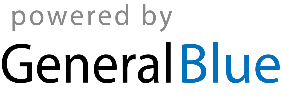 